Use the App Google Translate to find out what this Japanese writing says.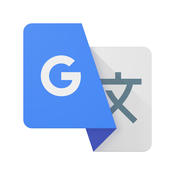 あなたの好きな食べ物は何ですか？________________________________________________________________今何時ですか？________________________________________________________________私は日本を学ぶのが大好き。________________________________________________________________私はビーチが大好きです。________________________________________________________________ライトをオフにしてください。________________________________________________________________
私のお気に入りの先生は氏スティーブンです1. What is your favourite food?2. What time is it?3. I love learning Japanese.4. I love the beach.5. Turn off the lights.